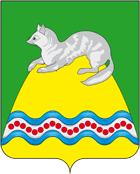 АДМИНИСТРАЦИЯ КРУТОГОРОВСКОГО СЕЛЬСКОГО ПОСЕЛЕНИЯСОБОЛЕВСКОГО МУНИЦИПАЛЬНОГО РАЙОНАКАМЧАТСКОГО КРАЯПОСТАНОВЛЕНИЕАДМИНИСТРАЦИИ  КРУТОГОРОВСКОГО СЕЛЬСКОГО ПОСЕЛЕНИЯот  «07 »  декабря  2015 г. № 80п. Крутогоровский, Соболевский районВ соответствии с Постановлением Главы Администрации Крутогоровского сельского поселения №  81  от  30.12.2015 «О проведении открытого конкурса  на право заключения концессионного соглашения в отношении объектов коммунальной инфраструктуры теплоснабжения, находящихся в муниципальной собственности Администрации Крутогоровского сельского поселения Соболевского муниципального района Камчатского края», в целях объявления и проведения открытого конкурса,АДМИНИСТРАЦИЯ  ПОСТАНОВЛЯЕТ:Объявить  открытый конкурс на право заключения концессионного соглашения в отношении объектов коммунальной инфраструктуры теплоснабжения, находящихся в муниципальной собственности Администрации Крутогоровского сельского поселения (далее -Конкурс) до 31декабря 2015 года.Утвердить Сообщение по  проведению открытого конкурса  на право заключения концессионного соглашения в отношении объектов коммунальной инфраструктуры теплоснабжения , находящихся в муниципальной собственности Администрации Крутогоровского сельского поселения Соболевского муниципального района Камчатского края в редакции согласно Приложению 1 к настоящему постановлению.Утвердить конкурсную документацию по  проведению открытого конкурса  на право заключения концессионного соглашения в отношении объектов коммунальной инфраструктуры теплоснабжения, находящихся в муниципальной собственности Администрации Крутогоровского сельского поселения Соболевского муниципального района Камчатского края в редакции согласно Приложению 2 к настоящему постановлению.Глава Администрации Крутогоровскогосельского поселения							                    Г. Н. ОвчаренкоОб утверждении конкурсной документации по  проведению открытого конкурса  на право заключения концессионного соглашения в отношении объектов коммунальной инфраструктуры  теплоснабжения , находящихся в муниципальной собственности Администрации Крутогоровского сельского поселения Соболевского муниципального района Камчатского края